                                        Приложения                                       Приложение №1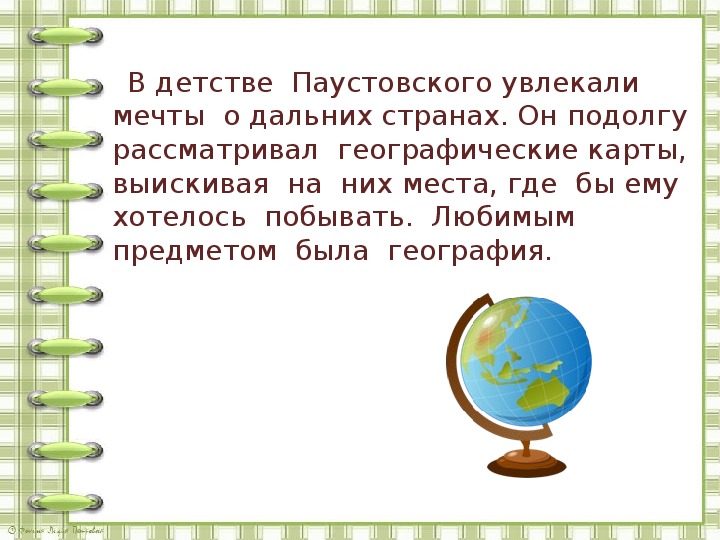 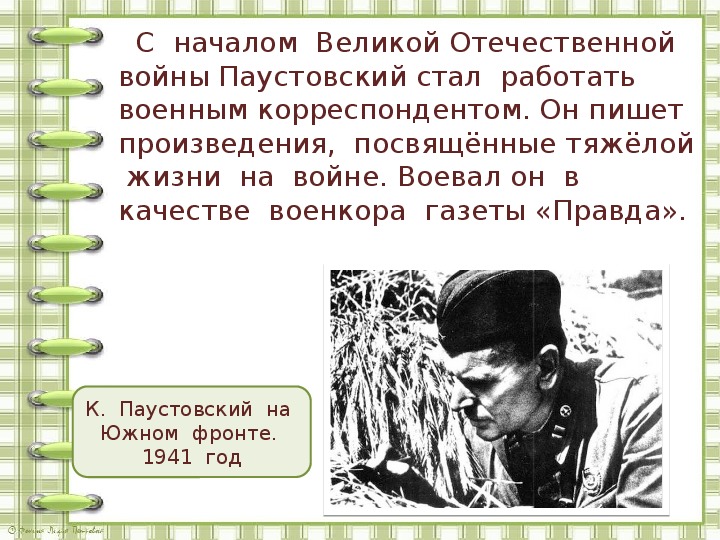 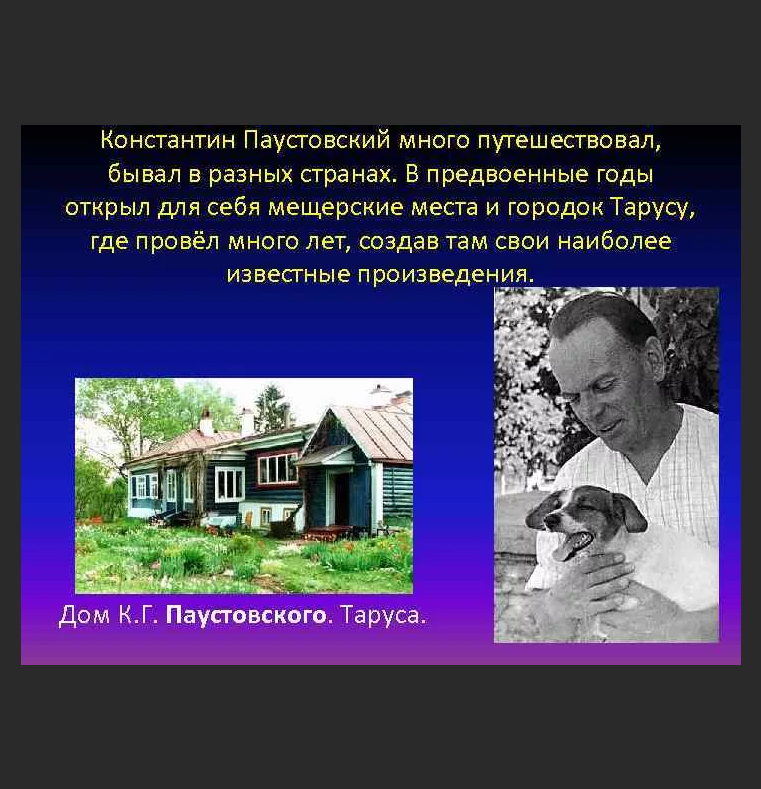 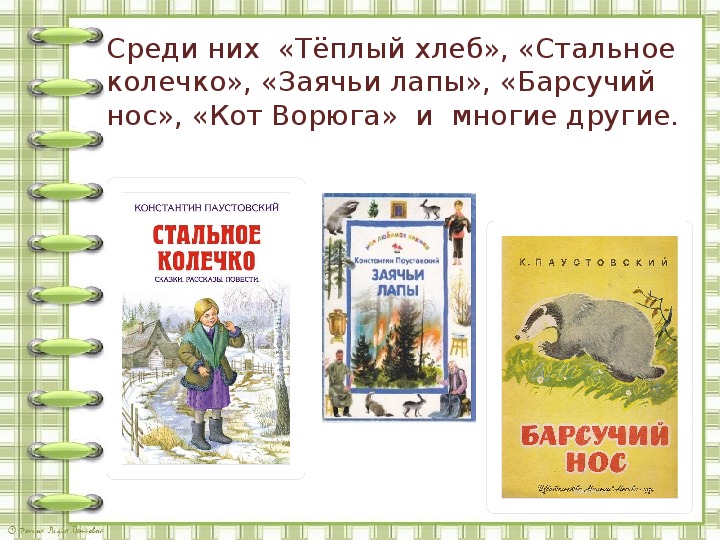 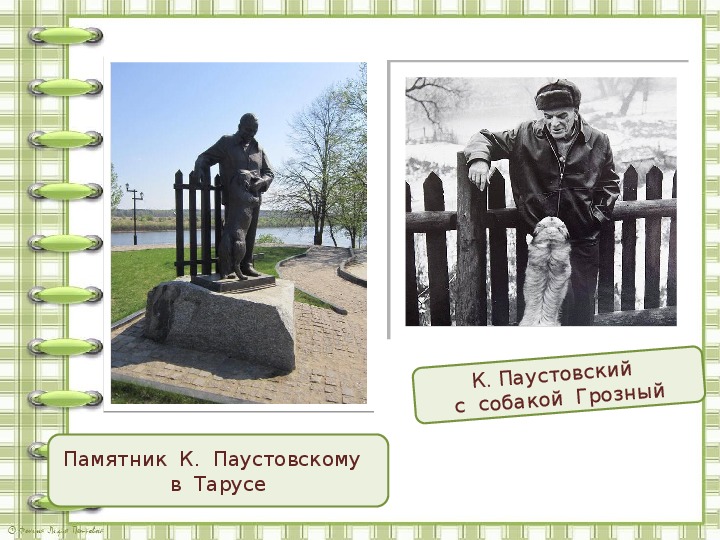 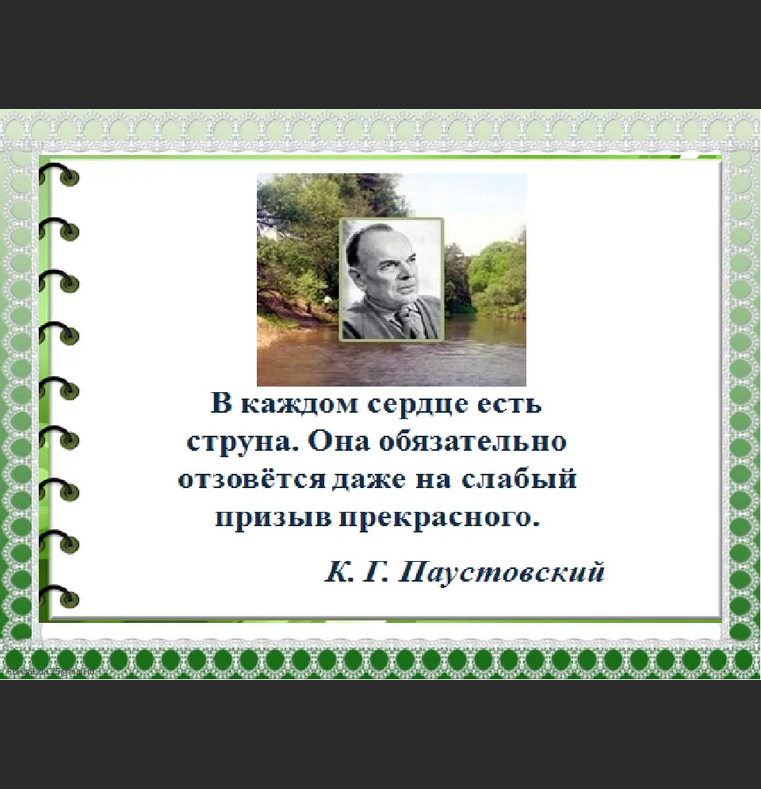 Приложение №2.Фрагменты текста для групп                                             Первая группа Я проснулся серым утром. Комната была залита ровным желтым светом, будто от керосиновой лампы. Свет шел снизу, из окна, и ярче всего освещал бревенчатый потолок. Странный свет - неяркий и неподвижный - был непохож на солнечный. Это светили осенние листья. За ветреную и долгую ночь сад сбросил сухую листву, она лежала шумными грудами на земле и распространяла тусклое сияние. От этого сияния лица людей казались загорелыми, а страницы книг на столе как будто покрылись слоем воска. Так началась осень. Для меня она пришла сразу в это утро. До тех пор я ее почти не замечал: в саду еще не было запаха прелой листвы, вода в озерах не зеленела, и жгучий иней еще не лежал по утрам на дощатой крыше. Осень пришла внезапно. Так приходит ощущение счастья от самых незаметных вещей - от далекого пароходного гудка на Оке или от случайной улыбки. Осень пришла врасплох и завладела землей - садами и реками, лесами и воздухом, полями и птицами. Все сразу стало осенним. В саду суетились синицы. Крик их был похож на звон разбитого стекла. Они висели вниз головами на ветках и заглядывали в окно из-под листьев клена. Каждое утро в саду, как на острове, собирались перелетные птицы. Под свист, клекот и карканье в ветвях поднималась суматоха. Только днем в саду было тихо: беспокойные птицы улетали на юг. Начался листопад. Листья падали дни и ночи. Они то косо летели по ветру, то отвесно ложились в сырую траву. Леса моросили дождем облетавшей листвы. Этот дождь шел неделями. Только к концу сентября перелески обнажились, и сквозь чащу деревьев стала видна синяя даль сжатых полей. Вторая группаЯ узнал, что осень смешала все чистые краски, какие существуют на земле, и нанесла их, как на холст, на далекие пространства земли и неба. Я видел листву, не только золотую и пурпурную, но и алую, фиолетовую, коричневую, черную, серую и почти белую. Краски казались особенно мягкими из-за осенней мглы, неподвижно висевшей в воздухе. А когда шли дожди, мягкость красок сменялась блеском. Нёбо, покрытое облаками, все же давало достаточно света, чтобы мокрые леса могли загораться вдали, как багряные пожары. В сосновых чащах дрожали от холода березы, осыпанные сусальной позолотой. Эхо от ударов топора, далекое ауканье баб и ветер от крыльев пролетевшей птицы стряхивали эту листву. Вокруг стволов лежали широкие круги от палых листьев. Деревья начинали желтеть снизу: я видел осины, красные внизу и совсем еще зеленые на верхушках.  Однажды осенью я ехал на лодке по Прорве. Был полдень. Низкое солнце висело на юге. Его косой свет падал на темную воду и отражался от нее. Полосы солнечных отблесков от волн, поднятых веслами, мерно бежали по берегам, поднимаясь от воды и потухая в вершинах деревьев. Полосы света проникали в гущу трав и кустарников, и на одно мгновенье берега вспыхивали сотнями красок, будто солнечный луч ударял в россыпи разноцветной руды. Свет открывал то черные блестящие стебли травы с оранжевыми засохшими ягодами, то огненные шапки мухоморов, как будто забрызганные мелом, то слитки слежавшихся дубовых листьев и красные спинки божьих коровок. Третья группаЧасто осенью я пристально следил за опадающими листьями, чтобы поймать ту незаметную долю секунды, когда лист отделяется от ветки и начинает падать на землю. Но это мне долго не удавалось. Я читал в старых книгах о том, как шуршат падающие листья, но я никогда не слышал этого звука. Если листья и шуршали, то только на земле, под ногами человека. Шорох листьев в воздухе казался мне таким же неправдоподобным, как рассказы о том, что весной слышно, как прорастает трава. Я был, конечно, не прав. Нужно было время, чтобы слух, отупевший от скрежета городских улиц, мог отдохнуть и уловить очень чистые и точные звуки осенней земли. Как-то поздним вечером я вышел в сад, к колодцу. Я поставил на сруб тусклый керосиновый фонарь «летучую мышь» и достал воды. В ведре плавали листья. Они были всюду. От них нигде нельзя было избавиться. Черный хлеб из пекарни приносили с прилипшими к нему мокрыми листьями. Ветер бросал горсти листьев на стол, на койку, на пол, на книги, а по дорожкам сада был» трудно ходить: приходилось идти, по листьям, как по глубокому снегу. Листья мы находили в карманах своих дождевых плащей, в кепках, в волосах - всюду. Мы спали на них и насквозь пропитались их запахом.                                        Четвёртая группа Бывают осенние ночи, оглохшие и немые, когда безветрие стоит над черным лесистым краем… Была как раз такая ночь. Фонарь освещал колодец, старый клен под забором и растрепанный ветром куст настурции на пожелтевшей клумбе. Я посмотрел на клен и увидел, как осторожно и медленно отделился от ветки красный лист, вздрогнул, на одно мгновение остановился в воздухе и косо начал падать к моим ногам, чуть шелестя и качаясь. Впервые я услышал шелест падающего листа - неясный звук, похожий на детский шепот.  Солнце садилось за рекой. Между нами и солнцем лежала серебряная тусклая полоса. Это солнце отражалось в густой осенней паутине, покрывшей луга. Днем паутина летала по воздуху, запутываясь в нескошенной траве, пряжей налипала на весла, на лица, на удилища, на рога коров. Она тянулась с одного берега Прорвы на другой и медленно заплетала реку легкими и липкими сетями. По утрам на паутине оседала роса. Покрытые паутиной и росами ивы стояли под солнцем, как сказочные деревья, пересаженные в наши земли из далеких стран. На каждой паутине сидел маленький паук. Он ткал паутину в то время, когда ветер нес его над землей. Он пролетал на паутине десятки километров. Это был перелет пауков, очень похожий на осенний перелет птиц. Но до сих пор никто не знает, зачем каждую осень летят пауки, покрывая землю своей тончайшей пряжей. Приложение №3Подборка  стихотворений об осениПрозрачных облаков спокойное движенье, Как дымкой солнечной перенимая свет, То бледным золотом, то мягкой синей тенью Окрашивает даль. Нам тихий свой привет Шлет осень мирная. Ни резких очертаний, Ни ярких красок нет <...> Природа вся полна последней теплоты... А.К. Толстой И вот сентябрь! замедля свой восход, Сияньем хладным солнце блещет, И луч его в зерцале зыбком вод Неверным золотом трепещет. Седая мгла виется вкруг холмов; Росой затоплены равнины; Желтеет сень кудрявая дубов, И красен круглый лист осины; Умолкли птиц живые голоса, Безмолвен лес, беззвучны небеса!                                                                                                         Е. Баратынский«Сентябрь» Сыплет дождик большие горошины, Рвется ветер, и даль нечиста. Закрывается тополь взъерошенный Серебристой изнанкой листа. Но взгляни: сквозь отверстие облака, Как сквозь арку из каменных плит, В это царство тумана и морока Первый луч, пробиваясь, летит. Значит, даль не навек занавешена Облаками, и значит, не зря, Словно девушка, вспыхнув, орешина Засияла в конце сентября. Вот теперь, живописец, выхватывай Кисть за кистью, и на полотне Золотой, как огонь, и гранатовой Нарисуй эту девушку мне. Нарисуй, словно деревце, зыбкую, Молодую царевну в венце С беспокойно скользящей улыбкою На заплаканном юном лице. Н. Заболоцкий Лес, точно терем расписной, Лиловый, золотой, багряный, Веселой, пестрою стеной Стоит над светлою поляной. Березы желтою резьбой Блестят в лазури голубой, Как вышки, елочки темнеют. А между кленами синеют То там, то здесь, в листве сквозной, Просветы в небо, что оконца. Лес пахнет дубом и сосной, За лето высох он от солнца <...> Лес, точно терем расписной, Лиловый, золотой, багряный, Стоит над солнечной поляной, Завороженный тишиной. И.А. Бунин Закружилась листва золотая В розоватой воде на пруду, Словно бабочек легкая стая С замираньем летит на звезду. С. Есенин «Осень» Но вот приходит ветер. Всё, что было чистым, Пространственным, светящимся, сухим, - Всё стало серым, неприятным, мглистым, Неразличимым. Ветер гонит дым, Вращает воздух, листья валит ворохом И верх земли взрывает порохом. Н. Заболоцкий Осыпал лес свои вершины, Сад обнажил свое чело, Дохнул сентябрь, и георгины Дыханьем ночи обожгло. Но в дуновении мороза, Между погибшими одна, Лишь ты одна, царица роза, Благоуханна и пышна. Назло жестоким испытаньям И злобе гаснущего дня Ты очертаньем и дыханьем Весною веешь на меня. А.А. Фет Скучная картина! Тучи без конца, Дождик так и льется, Лужи у крыльца. Чахлая рябина Мокнет под окном; Смотрит деревушка Сереньким пятном. А. Плещеев 
Ласточки пропали, 

А вчера зарей 

Все грачи летали 

Да как сеть мелькали 

Вон над той горой.


С вечера все спится, 

На дворе темно. 

Лист сухой валится, 

Ночью ветер злится 

Да стучит в окно-...                                                                                                                    А.Фет